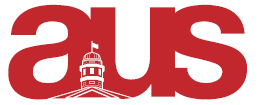 June Transition Transition with Madeline complete Sending Exit Reports to incoming Portfolio hires Meeting with Jacob Shapiro (incoming SSMU UA) on June 7th, 2018 to brainstorm ideas and concerns for next year Hiring Partially re-opening hiring for Essay Center External Coors; looking to do internal hiring through callout in 2017-8 Peer Tutoring Group  July Nothing to report for July AugustReach out for meeting with Teaching and Learning Services Administrative tasks Prepared for major projects (Textbook Lending, Equity in Education) 